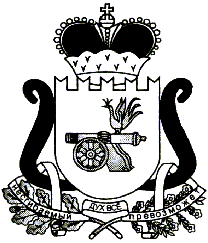 ПРОЕКТСовет депутатов Леонидовского сельского поселенияЕльнинского района Смоленской областиРЕШЕНИЕ	от ______2018 г. № ______«Об утверждении отчета об исполнении                                    бюджета   Малышевского      сельского поселения       Ельнинского        района Смоленской  области за 2017 год».      Совет депутатов Леонидовского сельского поселения Ельнинского района Смоленской области решил:                 1.  Утвердить отчет об исполнении бюджета Малышевского сельского поселения Ельнинского района Смоленской области по доходам в сумме 1 899 771,80 руб., по расходам в сумме 1 905 250,49 руб., с превышением расходов над доходами (дефицит бюджета сельского поселения) в сумме – 5 478,69 руб..    2. Утвердить показатели:    1) доходов бюджета Малышевского сельского поселения Ельнинского района Смоленской области за 2017 год по кодам классификации доходов бюджетов, согласно приложению 1 к настоящему решению;    2)  доходов бюджета Малышевского сельского поселения Ельнинского района Смоленской области за 2017 год по кодам видов доходов, подвидов доходов, классификации операций сектора государственного управления, относящихся к доходам бюджета, согласно приложению 2 к настоящему решению;     3)  расходов бюджета Малышевского сельского поселения Ельнинского района Смоленской области за 2017 год по ведомственной структуре расходов бюджета Малышевского сельского поселения Ельнинского района Смоленской области, согласно приложению 3 к настоящему решению;     4)  расходов бюджета Малышевского сельского поселения Ельнинского района Смоленской области за 2017 год по разделам и подразделам классификации расходов бюджетов, согласно приложению 4 к настоящему решению;     5) источников финансирования дефицита бюджета Малышевского сельского поселения Ельнинского района Смоленской области за  2017 год по кодам классификации источников финансирования дефицитов бюджетов, согласно приложению 5 к настоящему решению.      6) источников финансирования дефицита бюджета Малышевского сельского поселения Ельнинского района Смоленской области за 2017 год по кодам групп, подгрупп, статей, видов источников финансирования дефицитов бюджетов, классификации операций сектора государственного управления, относящихся к источникам финансирования дефицитов бюджетов, согласно приложению 6 к настоящему решению.     3.  Опубликование решения «Об утверждении отчета об исполнении бюджета Малышевского сельского поселения Ельнинского района Смоленской области за 2016 год» в печатном средстве массовой информации «Леонидовский вестник».Глава муниципального образования Леонидовского сельского поселенияЕльнинского района Смоленской области                                        С.М. МалаховаПриложение № 1к проекту решения Совета депутатов Леонидовского сельского поселенияЕльнинского района Смоленской области «Об утверждении отчета об исполнении бюджета Малышевского сельского поселенияЕльнинского района Смоленской области за 2017 год»Доходы бюджета Малышевского сельского поселенияЕльнинского района Смоленской области за 2017 годпо кодам классификации доходов бюджета                                                                                                                        (руб.)                                                                                                                              Приложение № 2к проекту решения Совета депутатов Леонидовского сельского поселенияЕльнинского района Смоленской области «Об утверждении отчетаоб исполнении бюджета Малышевского сельского поселенияЕльнинского района Смоленской области за 2017 год»Доходы  бюджета Малышевского сельского  поселения Ельнинского района Смоленской областиза 2017 год  по кодам видов доходов, подвидов доходов, классификации операций секторагосударственного управления, относящихся к доходам бюджета                                                                                                                (руб.)                                                                                                   Приложение № 3к проекту решения Совета депутатов Леонидовского сельского поселенияЕльнинского района Смоленской области «Об утверждении отчетаоб исполнении бюджета Малышевского сельского поселенияЕльнинского района Смоленской области за 2017 год»Расходы бюджета Малышевского сельского поселения Ельнинского района Смоленской области по ведомственной структуре расходов бюджета Малышевского сельского поселения Ельнинского района Смоленской области за 2017 год                                                                                                                  (руб.)                                                                                                                                                                                                                                                                                                                                  Приложение № 4к проекту решения Совета депутатов Леонидовского сельского поселенияЕльнинского района Смоленской области «Об утверждении отчетаоб исполнении бюджета Малышевского сельского поселенияЕльнинского района Смоленской области за 2017 год»Расходы бюджета Малышевского сельского поселения Ельнинского района Смоленской области за 2017 год по разделам и  подразделам классификации расходов бюджетов                                                                                                                                              (руб.)                                                                                                          Приложение № 5к проекту решения Совета депутатов Леонидовского сельского поселенияЕльнинского района Смоленской области «Об утверждении отчетаоб исполнении бюджета Малышевского сельского поселенияЕльнинского района Смоленской области за 2017 год»Источники финансирования дефицита бюджетаМалышевского сельского поселения Ельнинского районаСмоленской области за 2017 год по кодам классификации источников финансирования дефицитов бюджета                                                                                                                (руб.)                                                                                                                                          .                                                                                                                                                                                                                                                                                                        Приложение № 6к проекту решения Совета депутатов Леонидовского сельского поселенияЕльнинского района Смоленской области «Об утверждении отчетаоб исполнении бюджета Малышевского сельского поселенияЕльнинского района Смоленской области за 2017 год»Источники финансирования дефицита бюджета  Малышевского сельского поселения Ельнинского района Смоленской области за 2017 год по кодам групп,  подгрупп, статей, видов источников финансирования дефицитов бюджетов, классификации операций сектора государственного управления, относящихся к источникам финансирования дефицитов бюджетов	                             (руб.)	                                                                                                                                                                            Наименование главного администратора дохода, показателяКодКассовое исполнение123Налоги на товары (работы, услуги), реализуемые на территории Российской Федерации100 185 602,39Доходы от уплаты акцизов на дизельное топливо, подлежащие распределению между бюджетами субьектов  Российской Федерации и местными бюджетами с учетом установленных дифференцированных нормативов отчислений в местные бюджеты100 103 02230 01 0000 11076 263,91Доходы от уплаты акцизов на моторные масла для дизельных и (или) карбюраторных (инжекторных) двигателей, подлежащие распределению между бюджетами субьектов  Российской Федерации и местными бюджетами с учетом установленных дифференцированных нормативов отчислений в местные бюджеты100 103 02240 01 0000 110774,22Доходы от уплаты акцизов на автомобильный бензин, подлежащие распределению между бюджетами субьектов  Российской Федерации и местными бюджетами с учетом установленных дифференцированных нормативов отчислений в местные бюджеты100 103 02250 01 0000 110123 334,77Доходы от уплаты акцизов на прямогонный бензин, подлежащие распределению между бюджетами субъектов Российской Федерации и местными бюджетами с учетом установленных нормативов отчислений в местные бюджеты100 103 02260 01 0000 110-14 770,51Федеральная налоговая служба (Управление Федеральной налоговой службы по Смоленской  области)182333 869,41Налог на доходы физических лиц с доходов, источником которых является налоговый агент, за исключением доходов, в отношении которых исчисление и уплата налога осуществляются в соответствии со статьями 227, 227.1 и 228 Налогового кодекса Российской Федерации 182 101 02010 01 1000 11067 875,00Налог на доходы физических лиц с доходов, источником которых является налоговый агент, за исключением доходов, в отношении которых исчисление и уплата налога осуществляются в соответствии со статьями 227, 227.1 и 228 Налогового кодекса Российской Федерации (пени по соответствующему платежу)182 101 02010 01 2100 11035,49Налог на доходы физических лиц с доходов, источником которых является налоговый агент, за исключением доходов,  в отношении которых исчисление и уплата налога осуществляются в соответствии со статьями  227, 227.1 и 228 Налогового кодекса Российской Федерации 182 101 02010 01 3000 11031,92Налог на доходы физических лиц с доходов, полученных физическими лицами в соответствии со статьей 228 Налогового кодекса Российской Федерации 182 101 02030 01 1000 1102 337,66Налог на имущество физических лиц, взимаемый по ставкам, применяемым к объектам налогообложения, расположенным в границах сельских поселений 182 106 01030 10 1000 1103 412,23Налог на имущество физических лиц, взимаемый по ставкам, применяемым к объектам налогообложения, расположенным в границах сельских поселений 182 106 01030 10 2100 1102,62Земельный налог с организаций, обладающих земельным участком, расположенным в границах сельских поселений 182 106 06033 10 1000 11014 469,00Земельный налог с организаций, обладающих земельным участком, расположенным в границах сельских поселений 182 106 06033 10 2100 1101 939,96Земельный налог с организаций, обладающих земельным участком, расположенным в границах сельских поселений182 106 06033 10 3000 1105 000,00Земельный налог с физических лиц, обладающих земельным участком, расположенным в границах сельских поселений182 106 06043 10 1000 110238 213,23Земельный налог с физических лиц, обладающих земельным участком, расположенным в границах сельских поселений182 106 06043 10 2100 110552,30Администрация Малышевского сельского поселения Ельнинского района Смоленской области9251 380 300,00Дотации бюджетам сельских поселений на выравнивание бюджетной обеспеченности925 202 15001 10 0000 1511 361 300,00Субвенции бюджетам сельских поселений  на осуществление первичного воинского учета на территориях, где отсутствуют военные комиссариаты925 202 35118 10 0000 15119 000,00Код бюджетнойклассификацииРоссийской ФедерацииНаименование показателяКассовоеисполнение1231 00 00000 00 0000 000Налоговые и неналоговые доходы371 482,171 03 00000 00 0000 000Налоги на товары (работы, услуги), реализуемые на территории Российской Федерации185 602,391 03 02000 01 0000 110Акцизы по подакцизным товарам (продукции), производимым на территории Российской Федерации185 602,391 03 02230 01 0000 000Доходы от уплаты акцизов на дизельное топливо, подлежащие распределению между бюджетами субьектов  Российской Федерации и местными бюджетами с учетом установленных дифференцированных нормативов отчислений в местные бюджеты76 263,911 03 02240 01 0000 000Доходы от уплаты акцизов на моторные масла для дизельных и (или) карбюраторных (инжекторных) двигателей, подлежащие распределению между бюджетами субьектов  Российской Федерации и местными бюджетами с учетом установленных дифференцированных нормативов отчислений в местные бюджеты774,221 03 02250 01 0000 000Доходы от уплаты акцизов на автомобильный бензин, подлежащие распределению между бюджетами субьектов  Российской Федерации и местными бюджетами с учетом установленных дифференцированных нормативов отчислений в местные бюджеты123 334,771 03 02260 01 0000 000Доходы от уплаты акцизов на прямогонный бензин, подлежащие распределению между бюджетами субьектов  Российской Федерации и местными бюджетами с учетом установленных дифференцированных нормативов отчислений в местные бюджеты-14 770,511 01 00000 00 0000 000НАЛОГИ НА ПРИБЫЛЬ, ДОХОДЫ70 280,071 01 02010 01 1000 110Налог на доходы физических лиц67 875,001 01 02010 01 2100 110Налог на доходы физических лиц35,491 01 02010 01 3000 110Налог на доходы физических лиц31,921 01 02030 01 1000 110Налог на доходы физических лиц2 337,66В том числе по кодам подвидов доходов:1000Сумма платежа (перерасчеты, недоимки и задолженность по соответствующему   платежу,  в том числе по отмененному)70 212,662100Пени по соответствующему платежу35,493000Суммы денежных взысканий (штрафов) по соответствующему платежу согласно законодательству Российской  Федерации)31,921 06 00000 00 0000 000НАЛОГИ НА ИМУЩЕСТВО82723,331 06 01000 00 0000 110Налог на имущество физических лиц3 414,851 06 01030 10 1000 110Налог на имущество физических лиц, взимаемый по ставкам, применяемым к объектам  налогообложения, расположенным в границах сельских поселений3 412,231 06 01030 10 2100 110Налог на имущество физических лиц, взимаемый по ставкам, применяемым к объектам  налогообложения, расположенным в границах сельских поселений2,62В том числе по кодамподвидов доходов1000Сумма платежа (перерасчеты,    недоимки и задолженность по соответствующему   платежу,  в том числе по отмененному)3 412,232100Пени по соответствующему платежу2,621 06 06033 10 1000 110Земельный налог с организаций, обладающих земельным участком, расположенным в границах сельских поселений14 469,001 06 06033 10 2100 110Земельный налог с организаций, обладающих земельным участком, расположенным в границах сельских поселений1 939,961 06 0603310 3000 110Земельный налог с организаций, обладающих земельным участком, расположенным в границах сельских поселений5 000,001 06 06043 10 1000 110Земельный налог с физических лиц, обладающих земельным участком, расположенным в границах сельских поселений238 213,231 06 06043 10 2100 110Земельный налог с физических лиц, обладающих земельным участком, расположенным в границах сельских поселений552,30В том числе по кодамподвидов доходов1000Сумма платежа (перерасчеты,    недоимки и задолженность по соответствующему   платежу,  в том числе по отмененному)252 682,232100Пени по соответствующему платежу2 492,263000 Суммы денежных взысканий (штрафов) по соответствующему платежу согласно законодательству Российской  Федерации)5 000,002 00 00000 00 0000 000БЕЗВОЗМЕЗДНЫЕ ПОСТУПЛЕНИЯ1 380 300,002 02 00000 00 0000 000Безвозмездные поступления от других бюджетов системы Российской Федерации, кроме бюджетов государственных внебюджетных фондов1 380 300,002 02 01000 00 0000 151Дотации бюджетам бюджетной системы Российской Федерации                      1 361 300,002 02 15001 00 0000 151Дотации  на   выравнивание бюджетной обеспеченности           1 361 300,002 02 15001 10 0000 151Дотации бюджетам сельских поселений на   выравнивание бюджетной обеспеченности           1 361 300,002 02 30000 00 0000 151Субвенции бюджетам  бюджетной системы  Российской Федерации19 000,002 02 35118 00 0000 151Субвенции бюджетам на осуществление первичного воинского учета на территориях, где отсутствуют военные комиссариаты19 000,002 02 35118 10 0000 151Субвенции бюджетам сельских поселений на осуществление первичного воинского учета на территориях, где отсутствуют военные комиссариаты19 000,00Всего доходов:1 899 771,80НаименованиеКод  главного распорядителя средствРазделПодразделЦелевая статьяВид расходовКассовое исполнение1234567Администрация Малышевского сельского поселения Ельнинского района Смоленской области9251 905 250,49ОБЩЕГОСУДАРСТВЕННЫЕ ВОПРОСЫ925011 505 719,53Функционирование высшего должностного лица субъекта Российской Федерации и муниципального образования9250102380 670,85Руководство и управление в сфере установленных функций органа муниципального образования92501027000000000380 670,85Глава муниципального образования92501027010000000380 670,85Расходы на обеспечение функций муниципальных органов92501027010000140380 670,85Расходы на выплаты персоналу в целях обеспечения выполнения функций государственными (муниципальными) органами, казенными учреждениями, органами управления государственными внебюджетными фондами92501027010000140100380 670,85Расходы на выплаты персоналу государственных (муниципальных) органов92501027010000140120380 670,85Функционирование законодательных (представительных) органов государственной власти и представительных органов муниципальных образований925010337 119,95Руководство и управление в сфере установленных функций органа муниципального образования9250103700000000037 119,95Депутаты представительного органа муниципального образования9250103702000000037 119,95Расходы на обеспечение функций муниципальных органов9250103702000014037 119,95Расходы на выплаты персоналу в целях обеспечения выполнения функций государственными (муниципальными) органами, казенными учреждениями, органами управления государственными внебюджетными фондами9250103702000014010037 119,95Расходы на выплаты персоналу государственных (муниципальных) органов9250103702000014012037 119,95Функционирование Правительства Российской Федерации, высших исполнительных органов государственной власти субъектов Российской Федерации, местных администраций 92501041 051 528,73Центральный аппарат925010471200000001 051 528,73Расходы на обеспечение функций муниципальных органов925010471200001401 051 528,73Расходы на выплаты персоналу в целях обеспечения выполнения функций государственными (муниципальными) органами, казенными учреждениями, органами управления государственными внебюджетными фондами92501047120000140100877 864,24Расходы на выплаты персоналу государственных (муниципальных) органов92501047120000140120877 864,24Закупка товаров, работ и услуг для обеспечения государственных (муниципальных) нужд92501047120000140200168 762,36Иные закупки товаров, работ и услуг для обеспечения государственных (муниципальных) нужд92501047120000140240168 762,36Иные бюджетные ассигнования925010471200001408004 902,13Уплата налогов, сборов и иных платежей925010471200001408504 902,13Обеспечение деятельности финансовых, налоговых и таможенных органов и органов финансового (финансово-бюджетного) надзора органов925010621 500,00Непрограммные расходы органов исполнительной власти9250106910000000021 500,00Представление межбюджетных трансфертов из бюджетов поселений в бюджет  муниципального района по передаче полномочий по казначейскому исполнению925010691000П03504 900,00Межбюджетные трансферты925 010691000П03505004 900,00Иные межбюджетные трансферты925010691000П03505404 900,00Представление межбюджетных трансфертов из бюджетов поселений в бюджет муниципального района по передаче полномочий контрольно-счетному органу925010691000П036016 600,00Межбюджетные трансферты925010691000П036050016 600,00Иные межбюджетные трансферты925010691000П036054016 600,00Обеспечение проведения выборов и референдумов925010714 900,00Руководство и управление в сфере установленных функций органа муниципального образования9250107700000000014 900,00Расходы на подготовку и проведение выборов депутатов сельских поселений9250107705002015014 900,00Закупка товаров, работ и услуг для обеспечения государственных (муниципальных) нужд9250107705002015020014 900,00Иные закупки товаров, работ и услуг для обеспечения государственных (муниципальных) нужд9250107705002015024014 900,00Национальная оборона9250219 000,00Мобилизационная и вневойсковая подготовка925020319 000,00Непрограммные расходы органов исполнительной власти9250203910000000019 000,00Мобилизационная и вневойсковая подготовка9250203911000000019 000,00Осуществление первичного воинского учета на территориях, где отсутствуют военные комиссариаты9250203911005118019 000,00Расходы на выплаты персоналу в целях обеспечения выполнения функций государственными (муниципальными) органами, казенными учреждениями, органами управления государственными внебюджетными фондами9250203911005118010011 000,00Расходы на выплаты персоналу государственных (муниципальных) органов9250203911005118012011 000,00Закупка товаров, работ и услуг для обеспечения государственных (муниципальных) нужд925020391100511802008 000,00Иные закупки товаров, работ и услуг для обеспечения государственных (муниципальных) нужд925020391100511802408 000,00Национальная безопасность и правоохранительная деятельность925034 375,00Защита населения и территории от чрезвычайных ситуаций природного и техногенного характера, гражданская  оборона92503094 375,00Резервные фонды925030989000000004 375,00Резервный фонд местных администраций925030989000288804 375,00Закупка товаров, работ и услуг для обеспечения государственных (муниципальных) нужд925030989000288802004 375,00Иные закупки товаров, работ и услуг для обеспечения государственных (муниципальных) нужд925030989000288802404 375,00Национальная экономика92504255 780,42Дорожное хозяйство (дорожные фонды)9250409255 780,42Непрограммные расходы органов исполнительной власти92504099100000000255 780,42Улучшение транспортно-эксплуатационных качеств автомобильных дорог общего пользования местного значения92504099120000000255 780,42Дорожный фонд92504099120012020255 780,42Закупка товаров, работ и услуг для обеспечения государственных (муниципальных) нужд92504099120012020200255 780,42Иные закупки товаров, работ и услуг для обеспечения государственных (муниципальных) нужд92504099120012020240255 780,42Социальная политика92510120 375,54Пенсионное обеспечение9251001120 375,54Непрограммные расходы органов исполнительной власти92510019100000000120 375,54Пенсионное обеспечение92510019160000000120 375,54Пенсии за выслугу лет лицам, замещавшим муниципальные должности92510019160070160120 375,54Социальное обеспечение и иные выплаты населению92510019160070160300120 375,54Публичные нормативные социальные выплаты гражданам92510019160070160310120 375,54№п/пНаименованиеРазделПодразделКассовое исполнение12345Общегосударственные вопросы01001 505 719,53Функционирование высшего должностного лица субъекта Российской Федерации и муниципального образования0102380 670,85Функционирование законодательных (представительных) органов государственной власти и представительных органов муниципальных образований010337 119,95Функционирование Правительства Российской Федерации, высших исполнительных органов государственной власти субъектов Российской Федерации, местных администраций01041 051 528,73Обеспечение деятельности финансовых, налоговых и таможенных органов и органов финансового(финансово-бюджетного )надзора органов010621500,00Обеспечение проведения выборов и референдумов010714 900,00Национальная оборона020019 000,00Мобилизационная и вневойсковая подготовка020319 000,00Национальная безопасность и правоохранительная деятельность03004 375,00Защита населения и территории от чрезвычайных ситуаций природного и техногенного характера, гражданская  оборона03094 375,00Национальная экономика0400255 780,42Дорожное хозяйство0409255 780,42Социальная политика1000120 375,54Пенсионное обеспечение1001120 375,54Наименование главного администратора финансирования дефицита бюджета муниципального образования, показателяКодКассовоеисполнениеАдминистрация Малышевского сельского поселения Ельнинского района Смоленской области9255 478,69Изменение остатков средств на счетах по учету средств бюджетов925 01 05 00 00 00 0000 0005 478,69Увеличение остатков средств бюджетов925 01 05 00 00 00 0000 500(-)1 903 904,27Увеличение прочих остатков денежных средств бюджетов925 01 05 02 01 00 0000 510(-)1 903 904,27Увеличение прочих остатков денежных средств бюджетов муниципальных районов925 01 05 02 01 10 0000 510(-)1 903 904,27Уменьшение остатков средств бюджетов925 01 05 00 00 00 0000 6001 909 382,96Уменьшение прочих остатков денежных средств бюджетов925 01 05 02 01 00 0000 6101 909 382,96Уменьшение прочих остатков денежных средств бюджетов муниципальных образований925 01 05 02 01 10 0000 6101 909 382,96КодНаименование показателяКассовоеисполнение01 00 00 00 00 0000 000ИСТОЧНИКИ ВНУТРЕННЕГО ФИНАНСИРОВАНИЯ ДЕФИЦИТОВ БЮДЖЕТОВ5 478,6901 05 00 00 00 0000 000Изменение остатков средств на счетах по учету средств бюджета5 478,6901 05 00 00 00 0000 500Увеличение остатков средств бюджета(-)1 903 904,2701 05 02 00 00 0000 500Увеличение прочих остатков средств бюджета(-)1 903 904,2701 05 02 01 00 0000 510Увеличение прочих остатков денежных средств бюджета(-)1 903 904,2701 05 02 01 10 0000 510Увеличение прочих остатков денежных средств бюджета поселения(-)1 903 904,2701 05 00 00 00 0000 600Уменьшение остатков средств бюджета1 909 382,9601 05 02 00 00 0000 600Уменьшение прочих остатков  средств бюджета1 909 382,9601 05 02 01 00 0000 610Уменьшение прочих остатков денежных средств бюджета1 909 382,9601 05 02 01 10 0000 610Уменьшение прочих остатков денежных средств бюджета поселения1 909 382,96